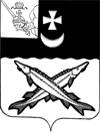 КОНТРОЛЬНО-СЧЕТНЫЙ ОРГАН БЕЛОЗЕРСКОГО МУНИЦИПАЛЬНОГО РАЙОНА161200, Вологодская область, г. Белозерск, ул. Фрунзе, д.35тел. (81756)  2-32-54,  факс (81756) 2-32-54,   e-mail: krk@belozer.ru  ЗАКЛЮЧЕНИЕпо результатам экспертизы проекта   решения    Представительного Собрания района «О внесении изменений  в решение Представительного Собрания района от 11.12.2020  № 82  «О районном бюджете на   2021 год и плановый период 2022-2023 годов»          от 18 октября 2021 года Основание для проведения экспертного заключения: Экспертиза проекта проведена на основании  пункта 12.2 статьи 12 Положения о Контрольно-счетном органе Белозерского муниципального района, утвержденного решением Представительного Собрания Белозерского муниципального района от 26.05.2020 № 33, пункта 3 плана работы Контрольно-счетного органа Белозерского муниципального района на 2021 год.Предмет финансово-экономической экспертизы: проект  решения Представительного Собрания района  о внесении изменений в  решение  Представительного Собрания района от 11.12.2020 № 82. Цель экспертизы: определение достоверности и обоснованности показателей вносимых изменений в решение Представительного Собрания района от 11.12.2020 № 82 «О районном бюджете на   2021 год и плановый период 2022-2023 годов» 	Сроки проведения: с  18.10.2021 по 18.10.2021         Для заключения  представлены следующие документы:проект решения    Представительного Собрания района «О внесении изменений  в решение Представительного Собрания района  от 11.12.2020  № 82  «О районном бюджете на   2021 год и плановый период 2022-2023 годов» с приложениями;пояснительная записка к проекту решения; копия листа согласования проекта с результатами согласования;приказы  Финансового управления района  о внесении  изменений и дополнений  в сводную бюджетную роспись районного бюджета: от 03.09.2021 № 124, от 07.09.2021 № 125, от 08.09.2021 № 126, от 13.09.2021 № 127, от 21.09.2021 № 128, от 22.09.2021 № 133;от 23.09.2021 № 135, от 30.09.2021 № 138.копии уведомлений Департамента экономического развития Вологодской области от 13.10.2021;копии уведомлений  Департамента строительства Вологодской области от 13.10.2021;  сводное уведомление о бюджетных ассигнованиях на 2021 год и плановый период 2022 и 2023 годов; проект дополнительного соглашения к соглашению о передаче полномочий в части осуществления дорожной деятельности от 23.11.2020 № 2, заключенного между администрацией района и администрацией городского поселения «Город Белозерск»;проект дополнительного соглашения к соглашению о передаче полномочий в части осуществления дорожной деятельности, заключенному между администрацией района и администрацией Куностьского сельского поселения;проект дополнительного соглашения к соглашению о передаче полномочий в части осуществления дорожной деятельности, заключенному между администрацией района и администрацией Шольского сельского поселения;проект дополнительного соглашения к соглашению о передаче полномочий в части осуществления дорожной деятельности, заключенному между администрацией района и администрацией сельского поселения Антушевское;копия дополнительного соглашения № 1 от 05.10.2021 к соглашению № 3 от 24.11.2020, заключенному между администрацией района и администрацией Куностьского сельского поселения  о передаче полномочий  в части обеспечения проживающих в поселении и нуждающихся в жилых помещениях малоимущих граждан жилыми помещениями, организации строительства и содержания муниципального жилищного фонда, создания условий для жилищного строительства, осуществления муниципального жилищного контроля, а также иных полномочий органов местного самоуправления в соответствии с жилищным законодательством;копия дополнительного  соглашения № 1 от 05.10.2021 к соглашению № 2 от 07.12.2020, заключенному между администрацией района и администрацией сельского поселения Артюшинское о передаче полномочий  в части обеспечения проживающих в поселении и нуждающихся в жилых помещениях малоимущих граждан жилыми помещениями, организации строительства и содержания муниципального жилищного фонда, создания условий для жилищного строительства, осуществления муниципального жилищного контроля, а также иных полномочий органов местного самоуправления в соответствии с жилищным законодательством;копия дополнительного  соглашения № 2 от 05.10.2021 к соглашению № 1 от 24.11.2020, заключенному между администрацией района и администрацией сельского поселения Антушевское о передаче полномочий  в части обеспечения проживающих в поселении и нуждающихся в жилых помещениях малоимущих граждан жилыми помещениями, организации строительства и содержания муниципального жилищного фонда, создания условий для жилищного строительства, осуществления муниципального жилищного контроля, а также иных полномочий органов местного самоуправления в соответствии с жилищным законодательством;копия дополнительного соглашения № 1 от 05.10.2021 к соглашению № 4 от 07.12.2020, заключенному между администрацией района и администрацией Шольского сельского поселения  о передаче полномочий  в части обеспечения проживающих в поселении и нуждающихся в жилых помещениях малоимущих граждан жилыми помещениями, организации строительства и содержания муниципального жилищного фонда, создания условий для жилищного строительства, осуществления муниципального жилищного контроля, а также иных полномочий органов местного самоуправления в соответствии с жилищным законодательством;копия дополнительного  соглашения № 1 от 05.10.2021 к соглашению № 3 от 24.11.2020, заключенному между администрацией района и администрацией Куностьского сельского поселения  о передаче полномочий  в части обеспечения проживающих в поселении и нуждающихся в жилых помещениях малоимущих граждан жилыми помещениями, организации строительства и содержания муниципального жилищного фонда, создания условий для жилищного строительства, осуществления муниципального жилищного контроля, а также иных полномочий органов местного самоуправления в соответствии с жилищным законодательством;копия дополнительного соглашения № 4 от 05.10.2021 к соглашению № 3 от 07.12.2020, заключенному между администрацией района и администрацией Куностьского сельского поселения  о передаче полномочий  в части организации в границах поселения электро-,тепло-,газо- и водоснабжения населения, водоотведения, снабжения населения топливом в пределах полномочий, установленных законодательством РФ;копия дополнительного соглашения № 2 от 05.10.2021 к соглашению № 5 от 25.02.2021, заключенному между администрацией района и администрацией Шольского сельского поселения  о передаче полномочий  в части организации в границах поселения электро-,тепло-,газо- и водоснабжения населения, водоотведения, снабжения населения топливом в пределах полномочий, установленных законодательством РФ;копия дополнительного соглашения № 4 от 05.10.2021 к соглашению № 4 от 10.11.2020, заключенному между администрацией района и администрацией Глушковского сельского поселения  о передаче полномочий  в части организации в границах поселения электро-,тепло-,газо- и водоснабжения населения, водоотведения, снабжения населения топливом в пределах полномочий, установленных законодательством РФ;копия дополнительного соглашения № 6 от 05.10.2021 к соглашению № 1 от 07.12.2020, заключенному между администрацией района и администрацией сельского поселения Антушевское о передаче полномочий  в части организации в границах поселения электро-,тепло-,газо- и водоснабжения населения, водоотведения, снабжения населения топливом в пределах полномочий, установленных законодательством РФ;копия дополнительного соглашения № 4 от 05.10.2021 к соглашению № 2 от 07.12.2020, заключенному между администрацией района и администрацией сельского поселения Артюшинское о передаче полномочий  в части организации в границах поселения электро-,тепло-,газо- и водоснабжения населения, водоотведения, снабжения населения топливом в пределах полномочий, установленных законодательством РФ.Проектом решения Представительного Собрания района «О внесении изменений и дополнений  в решение Представительного Собрания района от 11.12.2020 № 82  предлагается  внести изменения в 11 приложений к районному бюджету из 17  утвержденных.В результате экспертизы  проекта решения установлено:1.Проектом решения предлагается утвердить    основные характеристики   районного бюджета:на 2021 год:по доходам в сумме 658 609,2  тыс. рублей,  что больше ранее утвержденного объема доходов на 356,0 тыс. рублей;по расходам в сумме 655 210,4 тыс. рублей, что больше ранее утвержденного объема расходов  на 5 144,0 тыс. рублей.профицит районного бюджета  на 2021 год предлагается утвердить в сумме  3 398,8 тыс. рублей.Нарушений ст. 92.1 Бюджетного кодекса РФ «Дефицит бюджета субъекта Российской Федерации, дефицит местного бюджета» не установлено.на 2022 год:по доходам в сумме 542 850,3  тыс. рублей,  что больше ранее утвержденного объема доходов на 39 037,0 тыс. рублей;по расходам в сумме 542 850,3 тыс. рублей, что больше ранее утвержденного объема расходов  на 44 537,0 тыс. рублей.Изменения в плановые показатели 2023 года  не вносятся.2.Проектом решения предлагается изложить пункт 13 решения Представительного Собрания района от 11.12.2020 № 82 «О районном бюджете на 2021 год и плановый период 2022 и 2023 годов» в новой редакции, утвердив объем Дорожного фонда Белозерского муниципального района на 2021 год в размере 38 905,4 тыс. рублей, что больше ранее утвержденного объема  на 1 086,4 тыс. рублей. Изменения в плановые показатели 2022 и 2023 годов не вносятся.3.Проектом решения предлагается изложить пункт 20 решения Представительного Собрания района от 11.12.2020 № 82 «О районном бюджете на 2021 год и плановый период 2022 и 2023 годов» в новой редакции, утвердив объемы дотаций на поддержку мер по обеспечению сбалансированности бюджетов поселений на 2021 год в сумме 30 190,4 тыс. рублей, что больше ранее утвержденного объема на 9 999,9 тыс. рублей. Изменения в плановые показатели 2022 и 2023 годов не вносятся.Проектом решения предлагается:1.Изложить приложение   1 «Источники внутреннего финансирования дефицита районного бюджета на 2021 год и плановый период 2022 и 2023 годов» к решению Представительного Собрания района от  11.12.2020  № 82  в новой редакции с учетом изменений, а именно:исключением из источников получения кредитов от кредитных организаций бюджетами муниципальных районов в валюте Российской Федерации в 2021 году в сумме 5 500,0 тыс. рублей;исключением из источников погашения бюджетами муниципальных районов кредитов от кредитных организаций в 2022 году в сумме 5 500,0 тыс. рублей. Нарушений ст.92.1 Бюджетного Кодекса РФ «Дефицит бюджета субъекта Российской Федерации, дефицит местного бюджета» не установлено. Предусмотренные источники внутреннего финансирования соответствуют ст. 96 Бюджетного Кодекса РФ «Источники финансирования местного бюджета».2.Изложить приложение   2 «Объем доходов районного бюджета, формируемый за счет налоговых и неналоговых доходов, а также безвозмездных поступлений на 2021 год и плановый период 2022 и 2023 г.г. к решению Представительного Собрания района от  11.12.2020  № 82  в новой редакции с учетом следующих изменений:2.1.В соответствии с проведенным анализом исполнения районного бюджета за истекший период текущего года по налоговым и неналоговым доходам, проектом решения предлагается увеличить объем налоговых и неналоговых доходов на сумму 50,0 тыс. рублей, а именно:Таблица № 1                                                                                                                                              тыс. рублей2.2. В соответствии с поправками, внесенными в закон области «Об областном бюджете на 2021 год и плановый период 2022-2023 годы» и  на основании  уведомлений, полученных от  органов государственной власти области проектом  решения предлагается  увеличить   объем безвозмездных поступлений от вышестоящих бюджетов на 2021 год  на 306,0 тыс. рублей, на 2022 год на 39 037,0 тыс. рублей, а также провести перераспределение объемов безвозмездных поступлений, в том числе за счет:Таблица № 2                                                                                                                                            тыс. рублейПредлагаемые изменения доходной части  бюджета  на 2021 год с увеличением на 356,0 тыс. рублей за счет увеличения объема поступлений налоговых и неналоговых платежей в сумме 50,0 тыс. рублей и безвозмездных поступлений в сумме 306,0 тыс. рублей, а так же увеличение доходной части на 2022 год в сумме 39 037,0 тыс. рублей за счет увеличения объема безвозмездных поступлений являются обоснованными и влекут за собой внесение изменений в расходную часть бюджета. 	3. Приложения 6,7,8 к решению Представительного Собрания района от  11.12.2020 № 82  изложить  в новой редакции.	Проектом предлагается:сократить  объем  расходов на 2021 год  на сумму 5 144,0 тыс. рублей ;произвести распределение и  перераспределение  бюджетных ассигнований в рамках утвержденного бюджета по отдельным показателям бюджетной классификации  в разрезе ведомств, разделов и целевых статей, что не противоречит бюджетному законодательству.Предлагаемые изменения  в разрезе по  разделам, подразделам  выглядят следующим образом:          Таблица № 3                                                                                                                                             тыс. рублей	Проектом решения предлагается: увеличить объем расходов в 2021 годупо разделу «Общегосударственные вопросы» на 6 689,0 тыс. рублей;по разделу «Национальная безопасность и правоохранительная деятельность» на 109,8 тыс. рублей;по разделу «Национальная экономика» на 2 066,2 тыс. рублей,по разделу «Охрана окружающей среды» на 8,1 тыс. рублей,по разделу «Образование» на 7 895,9 тыс. рублей, по разделу «Культура, кинематография» на 656,0 тыс. рублей, по разделу «Социальная политика» на 2 733,7 тыс. рублей,по разделу «Физическая культура и спорт» на 174,8 тыс. рублей,по разделу «Межбюджетные трансферты общего характера бюджетам бюджетной системы РФ» на 9 999,9 тыс. рублей сократить объем расходов в 2021 годупо разделу «Жилищно-коммунальное хозяйство» на  35 477,4 тыс. рублей,Проектом решения предлагается: увеличить объем расходов в 2022 годупо разделу «Общегосударственные вопросы» на 5 500,0 тыс. рублей;по разделу « Жилищное и коммунальное хозяйство» на 39 037 тыс. рублей.Основные изменения в 2021 году, предусмотренные проектом решения, в разрезе главных распорядителей бюджетных средств выглядят следующим образом:Таблица № 4                                                                                                                                             тыс. рублейТак, проектом решения предусмотрено сокращение объема бюджетных ассигнований Администрации района на 27 772,7  тыс. рублей. Увеличение объема бюджетных ассигнований предусмотрено Представительному Собранию района на 1 400,9 тыс. рублей, Управлению муниципального заказа района на 61,9 тыс. рублей, Финансовому управлению района на 11 753,10 тыс. рублей, Управлению образования района на 6 877,1 тыс. рублей, управлению имущественных отношений на 2 535,7 тыс. рублей.  Увеличение объема расходов на сумму 44 537,0 тыс. рублей в 2022 году предусмотрено по по главному распорядителю бюджетных средств 027 -Администрация района.4. Приложение 10 к решению Представительного Собрания района от 11.12.2020 № 82   изложить в новой редакции. Проектом предусмотрено увеличение  общего   объема  средств на реализацию муниципальных программ в 2021 году на 21 581,3 тыс. рублей за счет увеличения объема  безвозмездных поступлений, перемещений, выполненных главными распорядителями бюджетных средств,  а также  перераспределения  бюджетных ассигнований в  разрезе по мероприятиям отдельных  муниципальных программ, что не противоречит   ст. 179 Бюджетного кодекса.Предлагаемые изменения на 2021 год: Таблица № 5                                                                                                                                             тыс. рублей                                                                                                                            Проект решения влечет за собой изменение  объемов финансирования по 10 из 20 муниципальных программ, подлежащих реализации в 2021 году, а именно:МП «Развитие и совершенствование  сети  автомобильных дорог общего пользования муниципального значения Белозерского района на 2019-2021 годы» - объем финансирования увеличен на сумму 1 086,4 тыс. рублей, в том числе: по основному мероприятию 3 «Содержание автомобильных дорог общего пользования местного значения» за счет безвозмездных перечислений из  областного бюджета (1036,4 тыс. рублей), за счет дополнительного поступления доходов от акциз (50,0 тыс. рублей).	МП Адресная программа по переселению граждан из аварийного жилищного фонда, расположенного на территории муниципального образования «Белозерский муниципальный район» на 2019-2025 годы - объем финансирования сокращен на  39 037,0 тыс. рублей за счет  передвижения объема безвозмездных поступлений по данной муниципальной программе на 2022 год. Основанием являются уведомления Департамента строительства Вологодской области об изменении лимитов бюджетных обязательств от 13.10.2021.МП «Развитие физической культуры и спорта Белозерского муниципального района на 2020-2025 годы»- объем финансирования увеличен на сумму 174,8 тыс. рублей, в том числе: на выплату заработной платы работникам муниципальных учреждений  за счет дотации из областного бюджета на сумму 159,8 тыс. рублей и на сумму 15,0 тыс. рублей восстановлен фонд оплаты труда.МП «Развитие системы образования Белозерского муниципального района на 2021-2025 годы» на сумму 6 877,1 тыс. рублей, в том числе субвенция на обеспечение дошкольного образования в муниципальных образовательных организациях области, начального, основного общего, среднего общего образования (3 315,0 тыс. рублей), дотация на выплату заработной платы работникам муниципальных учреждений (1 981,5 тыс. рублей), премия работникам (55,8 тыс. рублей), увеличение фонда оплаты труда по персонифицированному финансированию (21,9 тыс. рублей), на оплату профосмотров д/с № 11 (64,3 тыс. рублей), на освещение аварийных выходов в средней школе № 1 (53,0 тыс. рублей), на проектно-сметную документацию по ремонту Глушковской школы (288,0 тыс. рублей), на теплоэнергию 677,9 тыс. рублей и на прочие расходы Шольской, Антушевской, Бубровской школам в сумме 331,7 тыс. рублей.МП «Развития туризма в Белозерском муниципальном районе «Белозерск - Былинный город на 2021-2025 годы» » - объем финансирования увеличен на сумму 1 000,0 тыс. рублей, в том числе на проектно-сметную документацию по флигелю.Муниципальная программа охраны окружающей среды и рационального использования природных ресурсов на 2021-2025 годы» - объем финансирования увеличен на 1 968,6 тыс. рублей, увеличение стоимости муниципального контракта на выполнение строительно-монтажных работ по мероприятию «Капитальный ремонт водозаборных и водоочистных сооружений в п. Нижняя Мондома» на 10%. Увеличение произведено за счет субсидии бюджетам муниципальных районов. Основанием является сводное уведомление о бюджетных ассигнованиях от 13.10.2021. МП «Управление муниципальными финансами Белозерского муниципального района на 2021-2025 годы» - объем финансирования увеличен на  11 753,1 тыс. рублей, в том числе иные межбюджетные трансферты на поощрение за содействие достижению значений (уровней) показателей для оценки эффективности деятельности высших должностных лица чет средств дотации (гранта) – 163,0 тыс. рублей, дотация на выплату заработной платы работникам муниципальных учреждений – 1 378,9 тыс. рублей, премия работникам – 49,6 тыс. рублей, дотация на сбалансированность- 65,2 тыс. рублей на доплаты к пенсии,8870,9тыс. рублей город Белозерск замена субсидии на реализацию проектов муниципальных образований - победителей Всероссийского конкурса лучших проектов создания комфортной городской среды, 75,0 тыс. рублей Шольское СП на софинансирование субсидии на уличное освещение, 150,0 тыс. рублей Куностьское СП на увеличение бюджетных ассигнований  проекта «Народный бюджет» - устройство пожарного водоема в с.Куность. Основанием является сводное уведомление о бюджетных ассигнованиях от 13.10.2021.МП Развитие культуры Белозерского муниципального района  на 2020- 2025 годы объем финансирования увеличен на  1 624,8  тыс. рублей, в том числе дотация на выплату заработной платы работникам муниципальных учреждений – 975,5 тыс. рублей, увеличение фонда оплаты труда работникам Детской школы искусств – 649,3 тыс. рублей в связи с увеличением штатной численности.МП «Экономическое развитие  Белозерского муниципального района на 2021-2025 годы» объем финансирования сокращен на 20,2 тыс. рублей, а именно снижен объем субсидий на развитие торговли в малодоступных и (или) малонаселенных пунктах. Основанием являются уведомления Департамента экономического развития Вологодской области от 13.10.2021.МП Управление  и распоряжением  муниципальным имуществом Белозерского муниципального района на 2020-2025 годы - объем финансирования увеличен на 2 535,7 тыс. рублей, в том числе субвенции на осуществление отдельных государственных полномочий в соответствии с законом области от 10.12.2018 № 4463-ОЗ «"О наделении органов местного самоуправления отдельными государственными полномочиями по предоставлению единовременной денежной выплаты взамен предоставления земельного участка гражданам, имеющим трех и более детей"- 2 267,5 тыс. рублей, иные межбюджетные трансферты на поощрение за содействие достижению значений (уровней) показателей для оценки эффективности деятельности высших должностных лиц- 135,8 тыс. рублей, МП «Обеспечение деятельности администрации Белозерского муниципального района и подведомственных учреждений на 2021-2025 годы» - объем финансирования сокращен  на 5 429,0 тыс. рублей.С учетом вносимых изменений объем финансирования муниципальных программ в 2021 году сократится на 6 607,7 тыс. рублей.Предлагаемые изменения по муниципальным программам на 2022 год:Проектом решения предусмотрено увеличение объема финансирования на 39037,0 тыс. рублей по МП Адресная программа по переселению граждан из аварийного жилищного фонда, расположенного на территории муниципального образования «Белозерский муниципальный район» на 2019-2025 годы за счет  передвижения объема безвозмездных поступлений по данной муниципальной программе с 2021 года. Основанием являются уведомления Департамента строительства Вологодской области об изменении лимитов бюджетных обязательств от 13.10.2021.МП «Обеспечение деятельности администрации Белозерского муниципального района и подведомственных учреждений на 2021-2025 годы» - объем финансирования увеличен   на 5 000,0 тыс. рублей.Контрольно-счетный орган района отмечает, что в нарушении п.25  Порядка разработки, реализации и оценки эффективности муниципальных программ Белозерского района, утвержденного постановлением администрации района от 25.09.2020 № 387,  проектом данного решения по 6 муниципальным программам предусмотрено внесение изменений в бюджет без внесения изменений в муниципальные программы.5. Приложение 11 «Объем доходов и распределение бюджетных ассигнований Дорожного фонда Белозерского муниципального района на 2021 год и плановый период 2022 и 2023 годов» изложить в новой редакции, увеличив объем бюджетных ассигнований на 1 086,4 тыс. рублей, что соответствует ст.179.4 Бюджетного Кодекса РФ. Проекты дополнительных соглашений, заключенные между администрацией района и администрациями муниципальных образований района представлены для проверки в КСО.6.Приложение 13 «Распределение дотаций на поддержку мер по обеспеченности сбалансированности бюджетов поселений на 2021 год и плановый период 2022 и 2023 годов» к решению Представительного Собрания района от 11.12.2020 № 82  изложить в новой редакции с учетом увеличения объема дотаций на 9999,9 тыс. рублей, в  том числе:городскому поселению «Город Белозерск» на  9 216,2 тыс. рублей;сельскому поселению Антушевское на 122,1 тыс. рублей;сельскому поселению Артюшинское на 192,0 тыс. рублей;Глушковскому сельскому поселению на 62,7 тыс. рублей;Куностьскому сельскому поселению на 227,9 тыс. рублей;Шольскому сельскому поселению на 179,0 тыс. рублей. 7. Приложение   14  «Объемы  межбюджетных трансфертов, выделяемых органами местного самоуправления района бюджетам поселений на осуществлении части полномочий по решению вопросов местного значения в соответствии с заключенными соглашениями на 2021 год»    к решению Представительного Собрания района от 11.12.2020 № 82   изложить в новой редакции. Представленным проектом предусмотрено увеличение средств на организацию в границах поселения электро-, тепло-, и водоснабжения  на сумму 1 075,0 тыс. рублей, в том числе: сельскому поселению Антушевское на сумму 530,0 тыс. рублей (дополнительное соглашение № 6 от 05.10.2021 к соглашению от 07.12.2020 № 1, заключенному между администрацией поселения и администрацией района),сельскому поселению Артюшинское на сумму 200,0 тыс. рублей (дополнительное соглашение № 4 от 05.10.2021 к соглашению от 07.12.2020 № 2, заключенному между администрацией поселения и администрацией района),Куностьскому сельскому поселению на сумму 315,0 тыс. рублей (дополнительное соглашение от 05.10.2021 № 4 к соглашению от 07.12.2020 № 3, заключенному между администрацией поселения и администрацией района),Шольскому сельскому поселению на сумму 30,0 тыс. рублей (дополнительное соглашение от 05.10.2021 № 2 к соглашению от 25.02.2021 № 5, заключенному между администрацией поселения и администрацией района).Представленным проектом предусмотрено увеличение средств на организацию в границах поселения обеспечения проживающих в поселении и нуждающихся в жилых помещениях малоимущих граждан жилыми помещениями, организации строительства и содержания муниципального жилищного фонда, создания условий для жилищного строительства, осуществления муниципального жилищного контроля, а также иных полномочий органов местного самоуправления в соответствии с жилищным законодательством  на сумму 516,0 тыс. рублей, в том числе: сельскому поселению Антушевское на сумму 76,0 тыс. рублей (дополнительное соглашение № 2 от 05.10.2021 к соглашению от 24.11.2020 № 1, заключенному между администрацией поселения и администрацией района),Куностьскому сельскому поселению на сумму 100,0 тыс. рублей (дополнительное соглашение от 05.10.2021 № 1 к соглашению от 24.11.2020 № 3, заключенному между администрацией поселения и администрацией района),Шольскому сельскому поселению на сумму 340,0 тыс. рублей (дополнительное соглашение от 05.10.2021 № 1 к соглашению от 07.12.2021 № 4, заключенному между администрацией поселения и администрацией района).8.Приложение   15  «Объемы  межбюджетных трансфертов, выделяемых на реализацию муниципальных программ Белозерского района на 2021 год»  к решению Представительного Собрания района от 11.12.2020 № 82   изложить в новой редакции.Проектом предусмотрено  сокращение объема межбюджетных трансфертов на общую сумму 97,4 тыс. рублей, выделяемых бюджетам поселений на реализацию муниципальной программы «Развитие и совершенствование сети автомобильных дорог общего пользования муниципального значения Белозерского района на 2019-2021 годы», а именно: сельскому поселению Антушевское  - плюс 210,6 тыс. рублей,городскому поселению «Город Белозерск» - минус 598,0 тыс. рублей,Куностьскому сельскому поселению – плюс 120,0 тыс. рублей,Шольскому сельскому поселению – плюс 170,0 тыс. рублей.Основанием для увеличения объема межбюджетных трансфертов являются дополнительные соглашения, заключенные между администрацией района и администрациями муниципальных организаций района.9. Приложение № 17 «Программа муниципальных внутренних заимствований Белозерского района на 2021 год и плановый период 2022 и 2023 годов» к решению Представительного Собрания района от 11.12.2020 № 82   изложить в новой редакции, а именно проектом решения предлагается исключить  привлечение коммерческого кредита в 2021 году в сумме 5 500,0 тыс. рублей и погашение указанного кредита в 2022 году.Выводы:1. В нарушение п.25 Порядка разработки, реализации и оценки эффективности муниципальных программ Белозерского района, утвержденного постановлением администрации района от 25.09.2020 № 387 проектом данного решения по 10 муниципальным программам, предусмотрено внесение изменений без внесения изменений в муниципальные программы.2.   Представленный  проект  решения Представительного Собрания района  о внесении изменений  в решение Представительного Собрания района от 11.12.2020 № 82  не противоречит бюджетному законодательству  и рекомендован к принятию  с учетом предложений контрольно-счетного органа района и  утверждения правовых актов о внесении изменений в муниципальные программы.  Предложения:	1.  В дальнейшем, совместно с проектами решений, представлять  в контрольно-счетный орган района утвержденные    правовые акты о внесении изменений в муниципальные программы  до принятия решений о внесении изменений в решение Представительного Собрания района от 11.12.2020 № 82 .  Председатель         контрольно-счетного органа района                	                                                              Н.С.Фредериксен      Код доходаНаименование групп, подгрупп и статей  доходовСумма2021 год1231 00 00000 00 0000 000Налоговые и неналоговые доходы+50,01 03 00000 00 0000 000Налоги на товары (работы, услуги), реализуемые на территории РФ+50,01 03 02231 01 0000 110Доходы от уплаты акцизов на дизельное топливо, подлежащие распределению между бюджетами субъектов РФ и местными бюджетами с учетом установленных дифференцированных нормативов отчислений в местные бюджеты (по нормативам, установленным Федеральным законом о федеральном бюджете в целях формирования дорожных фондов субъектов РФ)+50,0Код доходаНаименование групп, подгрупп и статей  доходов2021 год2022 годБЕЗВОЗМЕЗДНЫЕ ПОСТУПЛЕНИЯ ОТ ВЫШЕСТОЯЩИХ БЮДЖЕТОВ СИСТЕМЫ РОССИЙСКОЙ ФЕДЕРАЦИИПлюс 306,0Плюс 39 037,0ДОТАЦИИ БЮДЖЕТАМ МУНИЦИПАЛЬНЫХ РАЙОНОВПлюс 28 922,42 02 15002 05 0000 150Дотации бюджетам муниципальных районов на поддержку мер по обеспечению сбалансированности бюджетовПлюс 22 661,72 02 15009 05 0000 150Дотации бюджетам муниципальных районов на частичную компенсацию дополнительных расходов на повышение оплаты труда работников бюджетной сферы и иные целиПлюс 6 260,7СУБСИДИИ БЮДЖЕТАМ МУНИЦИПАЛЬНЫХ РАЙОНОВМинус36 137,3Плюс 39 037,02 02 20299 05 0000 150Субсидии бюджетам муниципальных районов на обеспечение мероприятий по переселению граждан из аварийного жилищного фонда, в том числе переселению граждан из аварийного жилищного фонда с учетом необходимости развития малоэтажного жилищного строительства, за счет средств, поступивших от государственной корпорации - Фонда содействия реформированию жилищно-коммунального хозяйстваМинус 37 475,5Плюс  37 475,52 02 20302 05 0000 150Субсидии бюджетам муниципальных районов на обеспечение мероприятий по переселению граждан из аварийного жилищного фонда, в том числе переселению граждан из аварийного жилищного фонда с учетом необходимости развития малоэтажного жилищного строительства, за счет средств бюджетовМинус 1 561,5Плюс  1 561,52 02 25511 05 0000 150Субсидии бюджетам муниципальных районов на проведение комплексных кадастровых работ в рамках подпрограммы "Повышение эффективности управления и распоряжения земельно-имущественным комплексом области" государственной программы "Совершенствование системы управления и распоряжения земельно-имущественным комплексом области на 2021-2025 годы"Минус 26,02 02 29999 05 0000 150Субсидии бюджетам муниципальных районов на осуществление дорожной деятельности в отношении автомобильных дорог общего пользования местного значения в рамках подпрограммы "Автомобильные дороги" государственной программы Вологодской области "Дорожная сеть и транспортное обслуживание в 2021–2025 годах"Плюс    1 036,42 02 29999 05 0000 150Субсидии бюджетам муниципальных районов на развитие мобильной торговли в малонаселенных и  (или) труднодоступных населенных пунктах в рамках подпрограммы "Развитие торговли" государственной программы "Экономическое развитие Вологодской области на 2021-2025 годы"Минус 20,22 02 29999 05 0000 150Субсидии бюджетам муниципальных районов на строительство, реконструкцию и капитальный ремонт централизованных систем водоснабжения и водоотведенияПлюс 1 909,5СУБВЕНЦИИ БЮДЖЕТАМ МУНИЦИПАЛЬНЫХ РАЙОНОВПлюс 6 451,02 02 30024 05 0000 150Субвенции бюджетам муниципальных районов на осуществление отдельных государственных полномочий в соответствии с законом области от 10 декабря 2014 года № 3526-ОЗ "О наделении органов местного самоуправления отдельными государственными полномочиями в сфере организации деятельности многофункциональных центров предоставления государственных и муниципальных услуг"Плюс 129,02 02 30024 05 0000 150Субвенции бюджетам муниципальных районов на обеспечение дошкольного образования в муниципальных образовательных организациях области, начального общего, основного общего, среднего общего образования в муниципальных общеобразовательных организациях, обеспечение дополнительного образования детей в муниципальных общеобразовательных организацияхПлюс 3 315,02 02 30024 05 0000 150Субвенции бюджетам муниципальных районов на осуществление отдельных государственных полномочий в соответствии с законом области от 10 декабря 2018 года № 4463-ОЗ "О наделении органов местного самоуправления отдельными государственными полномочиями по предоставлению единовременной денежной выплаты взамен предоставления земельного участка гражданам, имеющим трех и более детей"Плюс 2 267,52 02 35134 05 0000 150Субвенции бюджетам муниципальных районов на осуществление полномочий по обеспечению жильем отдельных категорий граждан, установленных Федеральным законом от 12 января 1995 года N 5-ФЗ "О ветеранах", в соответствии с Указом Президента Российской Федерации от 7 мая 2008 года N 714 "Об обеспечении жильем ветеранов Великой Отечественной войны 1941 - 1945 годов"Плюс 680,62 02 36900 05 0000 150Единая субвенция бюджетам муниципальных районовПлюс58,9ИНЫЕ МЕЖБЮДЖЕТНЫЕ ТРАНСФЕРТЫ БЮДЖЕТАМ МУНИЦИПАЛЬНЫХ РАЙОНОВПлюс 1 069,92 02 49999 05 0000 150Иные межбюджетные трансферты бюджетам муниципальных районов на поощрение за содействие достижению значений (уровней) показателей для оценки эффективности деятельности высших должностных лиц (руководителей высших исполнительных органов государственной власти) субъектов Российской Федерации и деятельности органов исполнительной власти субъектов Российской Федерации за счет средств дотации (гранта) в форме межбюджетного трансферта из федерального бюджета за достижение показателей деятельности органов исполнительной власти субъектов Российской Федерации,  в рамках подпрограммы "Развитие местного самоуправления как общественного института эффективного управления территориями" государственной программы  "Создание условий для развития гражданского общества и потенциала молодежи в Вологодской области на 2021-2025 годы"Плюс 1 069,9РазделПодраздел2021 год2021 год2021 годРазделПодразделУтверждено решением от 31.08.2021 № 44Проект решенияОтклонения(+;-)Общегосударственные  вопросыв том числе:0192 921,999 610,9+6 689,0функционирование высшего должностного лица муниципального образования01021 961,82 185,6+ 223,8функционирование   представительных органов муниципального образования01034 162,65 339,7+1 177,10функционирование исполнительных органов муниципальных образований010421 385,323 116,6+ 1 731,3судебная система01059,19,10,0обеспечение деятельности финансовых органов и органов финансового надзора01067 339,98 700,0+1 361,0резервные фонды01110,00,00,0другие общегосударственные вопросы011358 063,02 60 259,9+2 196,7Национальная  безопасность и правоохранительная деятельностьв том числе032 401,62 511,4+109,8защита населения и территорий от  чрезвычайных ситуаций природного и техногенного характера, гражданская оборона03092 135,72 511,4+109,8другие вопросы в области национальной безопасности и правоохранительной деятельности0314265,9265,90,0Национальная экономикав том числе:0450 122,252 188,4+2 066,2транспорт04083 554,13 554,10,0дорожное хозяйство040937 819,038 905,4+1 086,4другие вопросы в области национальной экономики04128 749,19 728,9+979,8Жилищно-коммунальное хозяйствов том числе:05111 098,475 621,0-35 477,4жилищное хозяйство050178 677,439 640,4-39 037,0коммунальное хозяйство050227 180,429 149,0+1 968,6благоустройство0503250,8250,80,0другие вопросы в области жилищно-коммунального хозяйства05054 989,86 580,8+ 1 591,0Охрана окружающей средыв том числе:06753,3761,4+8,1охрана объектов растительного и животного мира и среды их обитания060310,410,40,0другие вопросы в области охраны окружающей среды0605742,9751,0+8,1Образованиев том числе:07280 512,0288 407,9+7 895,9дошкольное образование070177 817,379 538,7+1 721,4общее образование0702175 483,6180 227,8+4 744,2дополнительное образование детей070311 539,412 236,7+697,3молодежная политика0707359,3359,30,0другие вопросы в области образования070915 312,416 045,4+7 33,0Культура, кинематографияв том числе:0832 175,032 831,0+656,0культура080132 175,032 831,0+656,0Здравоохранениев том числе:0988,288,20,0Санитарно-эпидемиологическое благополучие090788,288,20,0Социальная политикав том числе:1015 690,518 424,2-2 733,7пенсионное обеспечение10012 160,02 028,0-132,0социальное обеспечение населения10038 588,611 503,2+2 914,6охрана семьи и детства10043 455,4 3 455,40,0другие вопросы в области социальной политики10061 486,51 437,6-48,9Физическая культура и спортв том числе:1149 264,849 439,6+174,8физическая культура110149 264,849 439,6+174,8Обслуживание государственного и муниципального долгав том числе:1310,010,00,0обслуживание государственного и муниципального долга130110,010,00,0Межбюджетные трансферты общего характера бюджетам  бюджетной системы Российской Федерациив том числе:1425 316,535 316,4+9 999,9дотации на выравнивание бюджетной обеспеченности субъектов РФ и муниципальных образований14015 126,05 126,00,0иные дотации140220 190,5 30 190,4  +9 999,9ВСЕГО РАСХОДОВ660 354,4655 210,4-5 144,0НаименованиеГРБСУтверждено решением от 30.08.2021№ 44ПроектрешенияОтклонения(+;-)12345Администрация района027315 621,9287 849,2-27 772,7Представительное  Собрание района028 6 516,47 917,3+1 400,9Управление муниципального заказа района6601 458,51 520,4+61,9Финансовое  управление района66149 386,661 139,7+11 753,10Управление образования района663276 301,5283 178,6+6 877,1Управление имущественных отношений66411 069,513 605,2+2 535,7Итого расходов660 354,4655 210,4-5 144,0Наименование муниципальной программыКЦСРУтверждено решением от 30.08.2021№ 44ПроектрешенияОтклонения(+;-)Основания123456Развитие и совершенствование  сети  автомобильных дорог общего пользования муниципального значения Белозерского района на 2019-2021 годы04 0 00 0000037 243,038 329,4+1 086,4Изменения в программу не представлены в КСО вместе с проектом решенияЭнергосбережение на территории Белозерского муниципального района на 2017-2021 г.г.18 0 00 000007 040,47 040,40,0МП Адресная программа по переселению граждан из аварийного жилищного фонда, расположенного на территории муниципального образования «Белозерский муниципальный район» на 2019-2025 годы.26 0 00 0000078 677,439 640,4-39 307,0Изменения в программу не представлены в КСО вместе с проектом решенияОрганизация отдыха и занятости детей Белозерского муниципального района в каникулярное время на 2020-2025 годы27 0 00 00000500,0500,00,0Муниципальная программа основных направлений кадровой политики в Белозерском муниципальном районе на 2021-2025 годы28 0 00 00000392,0392,00,0Развитие физической культуры и спорта Белозерского муниципального района  на 2020-2025 годы29 0 00 0000049 192,549 367,3+174,8Изменения в программу не представлены в КСО вместе с проектом решенияРазвитие системы образования Белозерского муниципального района на 2021-2025 годы30 0 00 00000275 812,4282 689,5+6 877,10Изменения в программу не представлены в КСО вместе с проектом решенияРазвития туризма в Белозерском муниципальном районе «Белозерск - Былинный город» на 2021-2025 г.г.31 0 00 000008 209,29 209,2+1 000,0Изменения в программу не представлены в КСО вместе с проектом решенияМуниципальная программа охраны  окружающей среды и рационального использования природных ресурсов на 2021-2025 годы32 0 00 0000020 600,022 568,6+1 968,6Изменения в программу не представлены в КСО вместе с проектом решенияУправление муниципальными финансами Белозерского муниципального района на 2021-2025 годы33 0 00 0000049 386,661 139,7+11 753,10Изменения в программу не представлены в КСО вместе с проектом решенияРазвитие культуры Белозерского муниципального района на 2020- 2025 годы34 0 00 0000039 460,041 084,8+1 624,8Изменения в программу не представлены в КСО вместе с проектом решенияОбеспечение профилактики правонарушений, безопасности населения на территории Белозерского муниципального района в 2021-2025 годах35 0 00 00000255,9255,90,0Молодежь Белозерья на 2020-2025 годы36 0 00 000001 269,31 269,30,0Формирование законопослушного поведения участников дорожного движения в Белозерском муниципальном районе на 2021-2025 годы37 0 00 00000130,0130,00,0Экономическое развитие  Белозерского муниципального района на 2021-2025 годы38 0 00 00000539,9519,7-20,2Формирование современной городской среды на территории Белозерского муниципального районана 2019-2022 годы46 0 00 00000250,8250,80,0Развитие и совершенствование  сети  автомобильных дорог общего пользования муниципального значения Белозерского района на 2022-2025 годы47 0 00 000000,00,00,0Управление  и распоряжением  муниципальным имуществом Белозерского муниципального района на 2020-2025 годы48 0 00 0000010 869,513 405,2+2 535,7Изменения в программу не представлены в КСО вместе с проектом решенияОбеспечение деятельности администрации Белозерского муниципального района и подведомственных учреждений на 2021-2025 годы50 0 00 0000072 366,677 795,6-5 429,0Изменения в программу не представлены в КСО вместе с проектом решенияФормирование современной городской среды на территории Белозерского муниципального районана 2023-2025 годы51 0 00 000000,00,00,0652 195,5645 587,8-6 607,7